OWOSSO HIGH SCHOOL
GIRLS VARSITY SOFTBALLOwosso High School Varsity Softball falls to * CLIO HIGH SCHOOL 17-3Monday, May 7, 2018
4:00 PM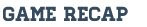 Owosso Trojans Varsity Can't Catch Up To Clio
Owosso Trojans Varsity watched the game slip away early and couldn't recover in a 17-3 loss to Clio on Monday. Clio scored on a double by Alexis Lund and a single by Cierra Betz in the first inning.
The Owosso Trojans Varsity struggled to put runs on the board and had a tough time defensively containing Clio, giving up 17 runs.
In the first inning, Clio got their offense started. Lund drove in one when she doubled.
Clio scored seven runs in the sixth inning. Clio batters contributing to the big inning included Payton Smith, Jenna Gilbert, Mikayla Chilson, Abbey Smith, and Raeann Gauthler, who all drove in runs.
Chilson led the Clio to victory in the circle. She lasted six innings, allowing eight hits and three runs while striking out four and walking one.
Maegan Jodway took the loss for Owosso Trojans Varsity. She went three innings, allowing eight runs on seven hits, striking out two and walking one.
Owosso Trojans Varsity racked up eight hits on the day. Mallory Irelan, Brooke Hemker, and Grace Miller all managed multiple hits for Owosso Trojans Varsity. Miller, Hemker, and Irelan each managed two hits to lead Owosso Trojans Varsity.
Clio saw the ball well today, racking up 16 hits in the game. Lund, Betz, Smith, Gilbert, Tayler Skornicka, Smith, and Brooklyn Rushton all collected multiple hits for Clio.OWOSSO HIGH SCHOOL
GIRLS VARSITY SOFTBALLOwosso High School Varsity Softball falls to Clio High School 4-0Monday, May 7, 2018
5:30 PMClio Captures Lead Early To Defeat Owosso Trojans Varsity
Owosso Trojans Varsity fell behind early and couldn't come back in a 4-0 loss to Clio on Monday. Clio took the lead on a groundout in the first inning.
Clio got things moving in the first inning. Payton Smith grounded out, scoring one run.
A single by Madyson Rainey in the second inning was a positive for Owosso Trojans Varsity.
Nicole Orvis earned the victory in the circle for Clio. She allowed four hits and zero runs over seven innings, striking out seven and walking zero.
Maegan Jodway took the loss for Owosso Trojans Varsity. She went seven innings, allowing four runs on seven hits, striking out eight and walking one.
Nevaeh Ginger, Rainey, Tabitha Elliott, and Jodway each collected one hit to lead Owosso Trojans Varsity.
Raeann Gauthler went 2-for-2 at the plate to lead Clio in hits.